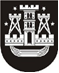 KLAIPĖDOS MIESTO SAVIVALDYBĖS TARYBASPRENDIMASDĖL NEKILNOJAMOJO TURTO AUKŠTOJI G. 13, KLAIPĖDOJE, PIRKIMO2017 m. liepos 27 d. Nr. T2-188KlaipėdaVadovaudamasi Lietuvos Respublikos vietos savivaldos įstatymo 16 straipsnio 4 dalimi, Lietuvos Respublikos valstybės ir savivaldybių turto valdymo, naudojimo ir disponavimo juo įstatymo 6 straipsnio 5 punktu ir Žemės, esamų pastatų ar kitų nekilnojamųjų daiktų pirkimų arba nuomos ar teisių į šiuos daiktus įsigijimų tvarkos aprašu, patvirtintu Lietuvos Respublikos Vyriausybės 2003 m. birželio 25 d. nutarimu Nr. 841 „Dėl Žemės, esamų pastatų ar kitų nekilnojamųjų daiktų pirkimų arba nuomos ar teisių į šiuos daiktus įsigijimų tvarkos aprašo patvirtinimo“, Klaipėdos miesto savivaldybės taryba nusprendžia:1. Pavesti Klaipėdos miesto savivaldybės administracijos direktoriui teisės aktų nustatyta tvarka organizuoti negyvenamosios patalpos – pašto Aukštoji g. 13, Klaipėdoje (unikalus Nr. 2184-7000-2012:0002, bendras plotas – 100,29 kv. metro), pirkimą, parengti ir pasirašyti pirkimo ir pardavimo sutartį, priėmimo ir perdavimo aktą ir kitus dokumentus, susijusius su šio nekilnojamojo turto pirkimu ir teisinės registracijos savivaldybės vardu atlikimu.2. Skelbti šį sprendimą Klaipėdos miesto savivaldybės interneto svetainėje.Savivaldybės mero pavaduotojas Artūras Šulcas